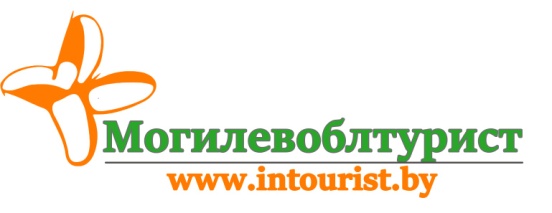 Загадочная Румыния .Раннее бронирование !!!Могилев-Минск--Брашов- Пелеш– Синая- (отдых на море  7 ночей)-Бухарест-Минск-Могилев              Экскурсии + отдых на море (7 ночей) всего в туре 14 дней/13 ночей Программа тураВ стоимость включено: проезд автобусом туристического класса; услуги сопровождающего; проживание в отелях туристического класса 2-3*: 2  ночлега в Трансильвании, 2 ночлега в Бухаресте,7 ночей на море , курортный налог. Экскурсионное обслуживание без входных билетов. Обзорные экскурсии в Брашове, поездка в БРАН,  обзорные экскурсии по Синаю и в Бухаресте . Оплачивается дополнительно:  румынская виза 60 евро, детям до 6 лет виза бесплатно; медицинская страховка – 5 евро,для детей до 16 лет – 2.5 евро в бел.руб по курсу НБРБ на день оплаты; личные расходы. Билеты на городской и пригородный транспорт; входные билеты и гиды в музеях, замках; другие виды размещения или питания, посещение объектов, не входящих в стоимость программы тура.ИНФОРМАЦИЯ ПО ДОПЛАТАМ:1 день Отправление из Могилева .Ориентировочно 20 00  Минск  23 00 . Ночной переезд.Транзит по территории Беларуси, Украине, Румынии . 2 деньПрибытие в Румынию  на ночлег на территории Трансильвании .Желающие* могут посетить аквапарк "Paradisul Acvatic" или поужинать в национальном ресторане*. Ночлег в отеле.3 день Завтрак.  Обзорная  пешеходная экскурсия  «БРАШОВ - Трансильвания начинается здесь» Брашов - невероятно милый город. Старый центр находится в небольшой долине. Мрачные готические церкви, узенькие улочки, черепичные крыши, разноцветные дома,  Черная церковь - главная достопримечательность Брашова. А вокруг - поросшие лесом горы и средневековые замки. Романтика да и только.Переезд  в «Сердце Трансильвании» - замок БРАН* (~ 30 км). Возведенный на вершине скалы загадочный замок «графа Дракулы» предстанет перед Вами во всем великолепии: серпантины лестниц, лабиринты подземных переходов, уникальная коллекция оружия. Здесь мы услышим истории жизни реальной исторической личности Влада Дракулы, который получил кличку Цепеш (буквально - Сажающий на кол) за свою жестокость.Ночлег в отеле.4 деньЗавтрак. Выселение. Переезд в СИНАЮ (~ 45 км). Посещение замка Пелеш*, бывшей летней резиденции румынских королей, одного из самых уникальных музеев Европы. Переезд в столицу Румынии г. БУХАРЕСТ (~ 130 км). В переводе с румынского языка звучит как «радость», поэтому вы можете услышать название «город радости». Обзорная экскурсия: Триумфальная арка, Королевский дворец, Парламент... Размещение  в отеле и ночлег.5 деньЗавтрак . Выселение. Переезд  (~ 250 км). Размещение во второй половине дня в отеле на берегу Черного моря. Курорты «Венус», «Сатурн» ,«Нептун», «Эфорие Суд». Отели уровня 2-3 *6-11 деньОтдых на море. 12 деньОтдых на море. Выселение.  Отправление домой, через Бухарест. Размещение в отеле. Отдых.Шопинг. Если сравнивать с Западной и Центральной Европой, то Румыния — существенно более дешевая страна в плане шоппинга.  В Бухаресте можно обратить внимание на одежду и обувь, которая порадует своей дешевизной. Ночлег в отеле.13 деньЗавтрак. Раннее выселение .Транзит по территории Румынии. Украины. Беларуси. Ночной переезд.14 деньПрибытие в Могилев  во второй половине дня.ЗаездДаты заездаСтоимость ПрограммыЗаездДаты заездаСтоимость Программы114.06-27.06.2019270 евро+250,00 бел.рублей726.07.-08.08.2019320 евро +250,00 бел.рублей221.06.-04.07.2019300 евро+ 250,00 бел.рублей802.08.-15.08.2019320 евро +250,00 бел.рублей328.06.-11.07.2019300 евро +250,00 бел.рублей909.08.-22.08.2019320 евро +250,00 бел.рублей405.07.-18.07.2019320 евро +250,00 бел.рублей1016.08.-29.08.2019320 евро +250,00 бел.рублей512.07.-25.07.2019          320 евро 250,00 бел.рублей1123.08.-05.09.2019300 евро+250,00 бел.рублей619.07.-01.08.2019 320 евро +250,00 бел.рублейОплата за дополнительное место в отеле на ребенка:170 евро+250 бел.рублейОплата за дополнительное место в отеле на ребенка:170 евро+250 бел.рублейОплата за дополнительное место в отеле на ребенка:170 евро+250 бел.рублейодноместное размещение – 100 €входные билеты в аквапарк ~ 10 €входные билеты в замки 5-10 €;дополнительное питание: по желанию завтрак 3-4 евро в день, обед-ужин 5-7 евро.